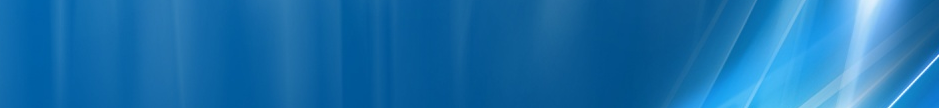 Iata si al doilea microcell de pe bulevardul Unirii, amplasat tot pe trotuarul din dreapta (atunci când vi dinspre Piata Unirii), la o distanta de 290m fata de colegul sau 3009 Unirii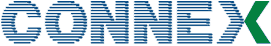 HW equipmentRBS Ericsson 2308v1	      | 4 TRX   +   AntennaPBC-01SW configurationIn mod curios, pe acest microcell avem un RAR (Random Access Retransmission, adica numarul maxim de tentative de acces la canalul RACH – dupa care accesul va fi considerat ca a esuat, mobilul revenind asadar în stand-by) setat la o valoare de 3 ori mai mare decât cea „normala” pe VDF : 7 (valoarea maxima) în loc de 2. De ce pe aceasta celula nu se stie, mai ales ca e si Barred deci nu prea vad ce faci tu cu RAR-ul pe ea ?! BCCHAfiseazaLACCIDTRXDiverse37 -111423010138 / 28 / 372Ter  –  MB0Barred  |  RAR 7BA_List 5 / 7 / 9 / 11 / 13 / 15 / 18 / 20 / 22 / 26 / 31 / 33 / 35 / 37 / 39 / 42 / 48 / 57 / 59 / 61  |  637 / 643 / 645 / 653 / 675 / 683RAM-111 dBmRAR7Test 7 EAHC  |  2Ter MB0T321240BSIC 3MTMS-TXPWR-MAX-CCH5     |33 dBmPRP4DSF22BABS-AG-BLKS-RES0CNCCCH configuration1     |CombinedRAI1RAC6CRH8